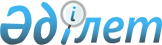 О внесении изменений в решение маслихата от 28 августа 2020 года № 531 "Об утверждении Правил оказания социальной помощи, установления размеров и определения перечня отдельных категорий нуждающихся граждан"
					
			Утративший силу
			
			
		
					Решение маслихата Карабалыкского района Костанайской области от 16 июня 2022 года № 145. Зарегистрировано в Министерстве юстиции Республики Казахстан 17 июня 2022 года № 28515. Утратило силу решением маслихата Карабалыкского района Костанайской области от 29 ноября 2023 года № 64
      Сноска. Утратило силу решением маслихата Карабалыкского района Костанайской области от 29.11.2023 № 64 (вводится в действие по истечении десяти календарных дней после дня его первого официального опубликования).
      Карабалыкский районный маслихат РЕШИЛ:
      1. Внести в решение маслихата "Об утверждении Правил оказания социальной помощи, установления размеров и определения перечня отдельных категорий нуждающихся граждан" от 28 августа 2020 года № 531, (зарегистрировано в Реестре государственной регистрации нормативных правовых актов под № 9424) следующие изменения:
      в Правилах оказания социальной помощи, установления размеров и определения перечня отдельных категорий нуждающихся граждан утвержденных указанным решением:
      пункт 6 изложить в новой редакции:
      "6. Социальная помощь оказывается периодически (ежемесячно, 1 раз в полугодие):
      1) ветеранам Великой Отечественной войны, на бытовые нужды, без учета доходов, ежемесячно в размере 10 месячных расчетных показателей;
      2) ветеранам и другим лицам, указанным в статьях 5, 6, 7, 8 Закона, на бытовые нужды, без учета доходов, ежемесячно в размере 3 месячных расчетных показателей;
      3) детям, инфицированным вирусом иммунодефицита человека, без учета доходов, ежемесячно в размере двукратного прожиточного минимума;
      4) лицам, больным активной формой туберкулеза, состоящим на диспансерном учете в специализированной противотуберкулезной медицинской организации и находящимся на амбулаторном лечении, без учета доходов, ежемесячно в размере 10 месячных расчетных показателей на период амбулаторного лечения;
      5) лицам, впервые приобретающим техническое, профессиональное, послесреднее либо высшее образование (далее - образование), для оплаты обучения по фактической стоимости, связанной с получением образования в учебных заведениях Республики Казахстан, перечисляемой двумя частями в течение учебного года в размере не более 400 месячных расчетных показателей, за исключением лиц, являющихся обладателями образовательных грантов, получателями иных видов выплат из государственного бюджета, 1 раз в полугодие, из числа:
      молодежи из семей со среднедушевым доходом за последние двенадцать месяцев перед обращением ниже величины прожиточного минимума, установленного по Костанайской области;
      молодежи, относящейся к социально уязвимым слоям населения, продолжающей обучение за счет средств местного бюджета, без учета доходов;
      инвалидам всех категорий, имеющим рекомендацию в индивидуальной программе реабилитации инвалида, без учета доходов.";
      подпункт 4) в пункте 7 исключить;
      пункт 13 изложить в новой редакции:
      "13. Для получения ежемесячной социальной помощи:
      впервые обратившиеся лица, указанные в подпунктах 1), 2) пункта 6 настоящих Правил, представляют заявление с приложением следующих документов:
      1) документ, удостоверяющий личность;
      2) документ, подтверждающий социальный статус заявителя;
      родитель, либо законный представитель лиц, указанных в подпункте 3) пункта 6 настоящих Правил, представляют заявление с приложением следующих документов:
      1) документ, удостоверяющий личность;
      2) документ, подтверждающий заболевание вирусом иммунодефицита человека;
      лица, указанные в подпункте 4) пункта 6 настоящих Правил, представляют заявление с приложением следующих документов:
      1) документ, удостоверяющий личность;
      2) документ, подтверждающий заболевание туберкулезом и нахождение на амбулаторном лечении.".
      2. Настоящее решение вводится в действие по истечении десяти календарных дней после дня его первого официального опубликования.
					© 2012. РГП на ПХВ «Институт законодательства и правовой информации Республики Казахстан» Министерства юстиции Республики Казахстан
				
      Секретарь районного маслихата 

А. Тюлюбаев
